Приложение 4к постановлениюадминистрации города от ____________ № _________«Приложение 8к постановлениюадминистрации города от 30.08.2013 № 434 СХЕМА размещения рекламных конструкцийпо Северному шоссе в Центральном районе города Красноярска                                                                                                                                                                                                                                                  Масштаб 1:10000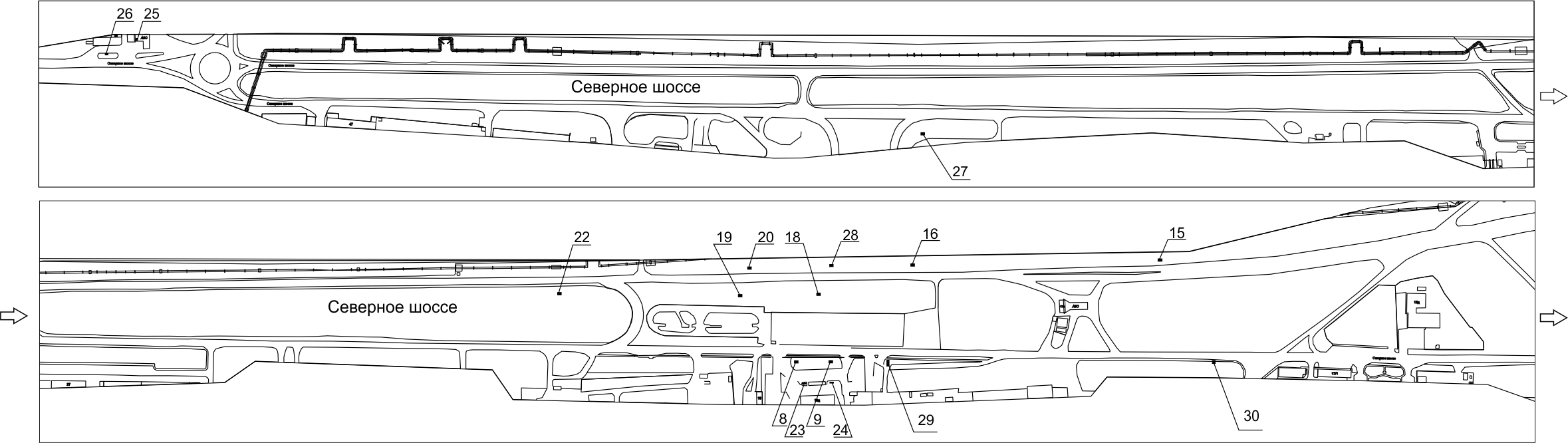                                 »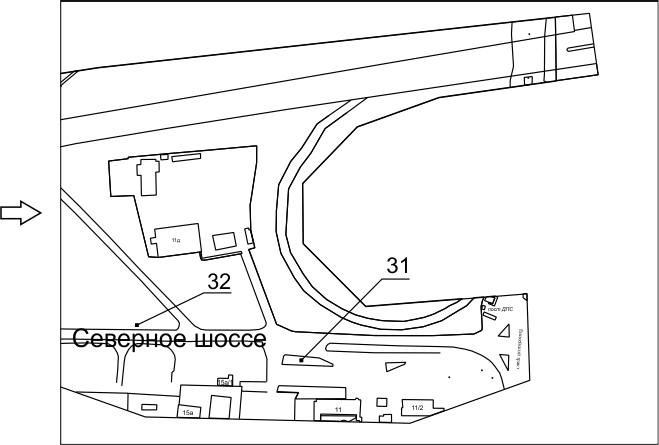 